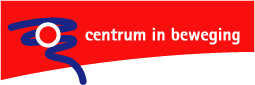 Hoe gaat het met u?Hieronder staat een aantal uitspraken over uw ‘Positieve Gezondheid’. Geef voor elke uitspraak aan, of u het ermee eens bent of oneens. Doe dit door als antwoord een getal tussen 0 en 10 te kiezen.0  betekent helemaal niet mee eens10 betekent helemaal mee eensU kunt de waarde selecteren een streepje op de gekleurde balk te zetten.

Vul in wat u zélf vindt. En niet wat u denkt dat de dokter of een andere persoon wil horen.Vragenlijst		LICHAAMSFUNCTIES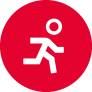 Hoe gaat het lichamelijk met u?IK VOEL MIJ GEZONDI---------I---------I---------I---------I---------I---------I---------I---------I---------I---------I0          1            2           3           4           5           6           7           8           9          10Helemaal niet mee eens						Helemaal mee eensHoe gaat het lichamelijk met u?IK VOEL MIJ FITI---------I---------I---------I---------I---------I---------I---------I---------I---------I---------I0          1            2           3           4           5           6           7           8           9          10Helemaal niet mee eens						Helemaal mee eensHoe gaat het lichamelijk met u?IK HEB GEEN KLACHTEN EN PIJNI---------I---------I---------I---------I---------I---------I---------I---------I---------I---------I0          1            2           3           4           5           6           7           8           9          10Helemaal niet mee eens						Helemaal mee eensHoe gaat het lichamelijk met u?IK SLAAP GOEDI---------I---------I---------I---------I---------I---------I---------I---------I---------I---------I0          1            2           3           4           5           6           7           8           9          10Helemaal niet mee eens						Helemaal mee eensHoe gaat het lichamelijk met u?IK EET GOEDI---------I---------I---------I---------I---------I---------I---------I---------I---------I---------I0          1            2           3           4           5           6           7           8           9          10Helemaal niet mee eens						Helemaal mee eensHoe gaat het lichamelijk met u?IK HERSTEL SNEL NA INSPANNING. BIJVOORBEELD NA HET SPORTEN.I---------I---------I---------I---------I---------I---------I---------I---------I---------I---------I0          1            2           3           4           5           6           7           8           9          10Helemaal niet mee eens						Helemaal mee eensHoe gaat het lichamelijk met u?IK KAN MAKKELIJK BEWEGEN. BIJVOORBEELD TRAPLOPEN, WANDELEN OF FIETSEN.I---------I---------I---------I---------I---------I---------I---------I---------I---------I---------I0          1            2           3           4           5           6           7           8           9          10Helemaal niet mee eens						Helemaal mee eens			MENTAAL WELBEVINDEN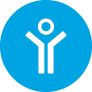 Hoe gaat het mentaal met u?IK KAN DINGEN GOED ONTHOUDENI---------I---------I---------I---------I---------I---------I---------I---------I---------I---------I0          1            2           3           4           5           6           7           8           9          10Helemaal niet mee eens						Helemaal mee eensHoe gaat het mentaal met u?IK KAN MIJ GOED CONCENTRERENI---------I---------I---------I---------I---------I---------I---------I---------I---------I---------I0          1            2           3           4           5           6           7           8           9          10Helemaal niet mee eens						Helemaal mee eensHoe gaat het mentaal met u?IK KAN ZIEN, HOREN, PRATEN, LEZENI---------I---------I---------I---------I---------I---------I---------I---------I---------I---------I0          1            2           3           4           5           6           7           8           9          10Helemaal niet mee eens						Helemaal mee eensHoe gaat het mentaal met u?IK VOEL MIJ VROLIJKI---------I---------I---------I---------I---------I---------I---------I---------I---------I---------I0          1            2           3           4           5           6           7           8           9          10Helemaal niet mee eens						Helemaal mee eensHoe gaat het mentaal met u?IK ACCEPTEER MIJZELF ZOALS IK BENI---------I---------I---------I---------I---------I---------I---------I---------I---------I---------I0          1            2           3           4           5           6           7           8           9          10Helemaal niet mee eens						Helemaal mee eensHoe gaat het mentaal met u?IK ZOEK NAAR OPLOSSINGEN OM MOEILIJKE SITUATIES TE VERANDERENI---------I---------I---------I---------I---------I---------I---------I---------I---------I---------I0          1            2           3           4           5           6           7           8           9          10Helemaal niet mee eens						Helemaal mee eensHoe gaat het mentaal met u?IK HEB CONTROLE OVER MIJN LEVENI---------I---------I---------I---------I---------I---------I---------I---------I---------I---------I0          1            2           3           4           5           6           7           8           9          10Helemaal niet mee eens						Helemaal mee eens			ZINGEVING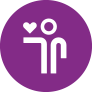 Heeft u een zinvol leven?IK HEB EEN ZINVOL LEVENI---------I---------I---------I---------I---------I---------I---------I---------I---------I---------I0          1            2           3           4           5           6           7           8           9          10Helemaal niet mee eens						Helemaal mee eensHeeft u een zinvol leven?IK HEB ’S MORGENS ZIN IN DE DAGI---------I---------I---------I---------I---------I---------I---------I---------I---------I---------I0          1            2           3           4           5           6           7           8           9          10Helemaal niet mee eens						Helemaal mee eensHeeft u een zinvol leven?IK HEB IDEALEN DIE IK GRAAG WIL BEREIKENI---------I---------I---------I---------I---------I---------I---------I---------I---------I---------I0          1            2           3           4           5           6           7           8           9          10Helemaal niet mee eens						Helemaal mee eensHeeft u een zinvol leven?IK HEB VERTROUWEN IN MIJN EIGEN TOEKOMSTI---------I---------I---------I---------I---------I---------I---------I---------I---------I---------I0          1            2           3           4           5           6           7           8           9          10Helemaal niet mee eens						Helemaal mee eensHeeft u een zinvol leven?IK ACCEPTEER HET LEVEN ZOALS HET KOMTI---------I---------I---------I---------I---------I---------I---------I---------I---------I---------I0          1            2           3           4           5           6           7           8           9          10Helemaal niet mee eens						Helemaal mee eensHeeft u een zinvol leven?IK BEN DANKBAAR VOOR WAT HET LEVEN MIJ BIEDTI---------I---------I---------I---------I---------I---------I---------I---------I---------I---------I0          1            2           3           4           5           6           7           8           9          10Helemaal niet mee eens						Helemaal mee eensHeeft u een zinvol leven?IK WIL MIJN HELE LEVEN BLIJVEN LERENI---------I---------I---------I---------I---------I---------I---------I---------I---------I---------I0          1            2           3           4           5           6           7           8           9          10Helemaal niet mee eens						Helemaal mee eens			KWALITEIT VAN LEVEN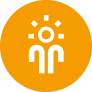 Heeft u een prettig leven?IK GENIET VAN MIJN LEVENI---------I---------I---------I---------I---------I---------I---------I---------I---------I---------I0          1            2           3           4           5           6           7           8           9          10Helemaal niet mee eens						Helemaal mee eensHeeft u een prettig leven?IK BEN GELUKKIGI---------I---------I---------I---------I---------I---------I---------I---------I---------I---------I0          1            2           3           4           5           6           7           8           9          10Helemaal niet mee eens						Helemaal mee eensHeeft u een prettig leven?IK ZIT LEKKER IN MIJN VELI---------I---------I---------I---------I---------I---------I---------I---------I---------I---------I0          1            2           3           4           5           6           7           8           9          10Helemaal niet mee eens						Helemaal mee eensHeeft u een prettig leven?IK ERVAAR EVENWICHT IN MIJN LEVENI---------I---------I---------I---------I---------I---------I---------I---------I---------I---------I0          1            2           3           4           5           6           7           8           9          10Helemaal niet mee eens						Helemaal mee eensHeeft u een prettig leven?IK VOEL MIJ VEILIGI---------I---------I---------I---------I---------I---------I---------I---------I---------I---------I0          1            2           3           4           5           6           7           8           9          10Helemaal niet mee eens						Helemaal mee eensHeeft u een prettig leven?IK BEN TEVREDEN OVER WAAR IK WOON EN MET WIEI---------I---------I---------I---------I---------I---------I---------I---------I---------I---------I0          1            2           3           4           5           6           7           8           9          10Helemaal niet mee eens						Helemaal mee eensHeeft u een prettig leven?IK HEB GENOEG GELD OM MIJN REKENINGEN TE BETALENI---------I---------I---------I---------I---------I---------I---------I---------I---------I---------I0          1            2           3           4           5           6           7           8           9          10Helemaal niet mee eens						Helemaal mee eens			MEEDOEN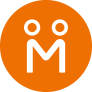 Doet u mee in de maatschappij?IK HEB GOED CONTACT MET ANDERE MENSENI---------I---------I---------I---------I---------I---------I---------I---------I---------I---------I0          1            2           3           4           5           6           7           8           9          10Helemaal niet mee eens						Helemaal mee eensDoet u mee in de maatschappij?ANDERE MENSEN NEMEN MIJ SERIEUSI---------I---------I---------I---------I---------I---------I---------I---------I---------I---------I0          1            2           3           4           5           6           7           8           9          10Helemaal niet mee eens						Helemaal mee eensDoet u mee in de maatschappij?IK HEB MENSEN MET WIE IK LEUKE DINGEN KAN DOENI---------I---------I---------I---------I---------I---------I---------I---------I---------I---------I0          1            2           3           4           5           6           7           8           9          10Helemaal niet mee eens						Helemaal mee eensDoet u mee in de maatschappij?IK HEB MENSEN DIE MIJ STEUNEN ALS DAT NODIG ISI---------I---------I---------I---------I---------I---------I---------I---------I---------I---------I0          1            2           3           4           5           6           7           8           9          10Helemaal niet mee eens						Helemaal mee eensDoet u mee in de maatschappij?IK HEB HET GEVOEL DAT IK ‘ERBIJ HOOR’ IN MIJN OMGEVINGI---------I---------I---------I---------I---------I---------I---------I---------I---------I---------I0          1            2           3           4           5           6           7           8           9          10Helemaal niet mee eens						Helemaal mee eensDoet u mee in de maatschappij?IK HEB WERK OF ANDERE BEZIGHEDEN DIE IK ZINVOL VINDI---------I---------I---------I---------I---------I---------I---------I---------I---------I---------I0          1            2           3           4           5           6           7           8           9          10Helemaal niet mee eens						Helemaal mee eensDoet u mee in de maatschappij?IK BEN GEÏNTERESSEERD IN WAT ER IN DE MAATSCHAPPIJ GEBEURTI---------I---------I---------I---------I---------I---------I---------I---------I---------I---------I0          1            2           3           4           5           6           7           8           9          10Helemaal niet mee eens						Helemaal mee eens			DAGELIJKS FUNCTIONEREN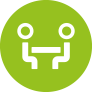 Hoe ziet uw dagelijks leven eruit?IK KAN GOED VOOR MIJZELF ZORGEN. BIJVOORBEELD WASSEN, AANKLEDEN, BOODSCHAPPEN DOEN, KOKEN.I---------I---------I---------I---------I---------I---------I---------I---------I---------I---------I0          1            2           3           4           5           6           7           8           9          10Helemaal niet mee eens						Helemaal mee eensHoe ziet uw dagelijks leven eruit?IK WEET WAT IK WEL KAN EN WAT IK NIET KANI---------I---------I---------I---------I---------I---------I---------I---------I---------I---------I0          1            2           3           4           5           6           7           8           9          10Helemaal niet mee eens						Helemaal mee eensHoe ziet uw dagelijks leven eruit?IK WEET HOE IK MIJN GEZONDHEID KAN VERZORGENI---------I---------I---------I---------I---------I---------I---------I---------I---------I---------I0          1            2           3           4           5           6           7           8           9          10Helemaal niet mee eens						Helemaal mee eensHoe ziet uw dagelijks leven eruit?IK KAN GOED PLANNEN WAT IK OP EEN DAG MOET DOENI---------I---------I---------I---------I---------I---------I---------I---------I---------I---------I0          1            2           3           4           5           6           7           8           9          10Helemaal niet mee eens						Helemaal mee eensHoe ziet uw dagelijks leven eruit?IK KAN GOED OMGAAN MET HET GELD DAT IK ELKE MAAND KRIJGI---------I---------I---------I---------I---------I---------I---------I---------I---------I---------I0          1            2           3           4           5           6           7           8           9          10Helemaal niet mee eens						Helemaal mee eensHoe ziet uw dagelijks leven eruit?IK KAN WERKEN OF VRIJWILLIGERSWERK DOENI---------I---------I---------I---------I---------I---------I---------I---------I---------I---------I0          1            2           3           4           5           6           7           8           9          10Helemaal niet mee eens						Helemaal mee eensHoe ziet uw dagelijks leven eruit?IK WEET HOE IK ZONODIG HULP KAN KRIJGEN VAN OFFICIËLE INSTANTIESI---------I---------I---------I---------I---------I---------I---------I---------I---------I---------I0          1            2           3           4           5           6           7           8           9          10Helemaal niet mee eens						Helemaal mee eens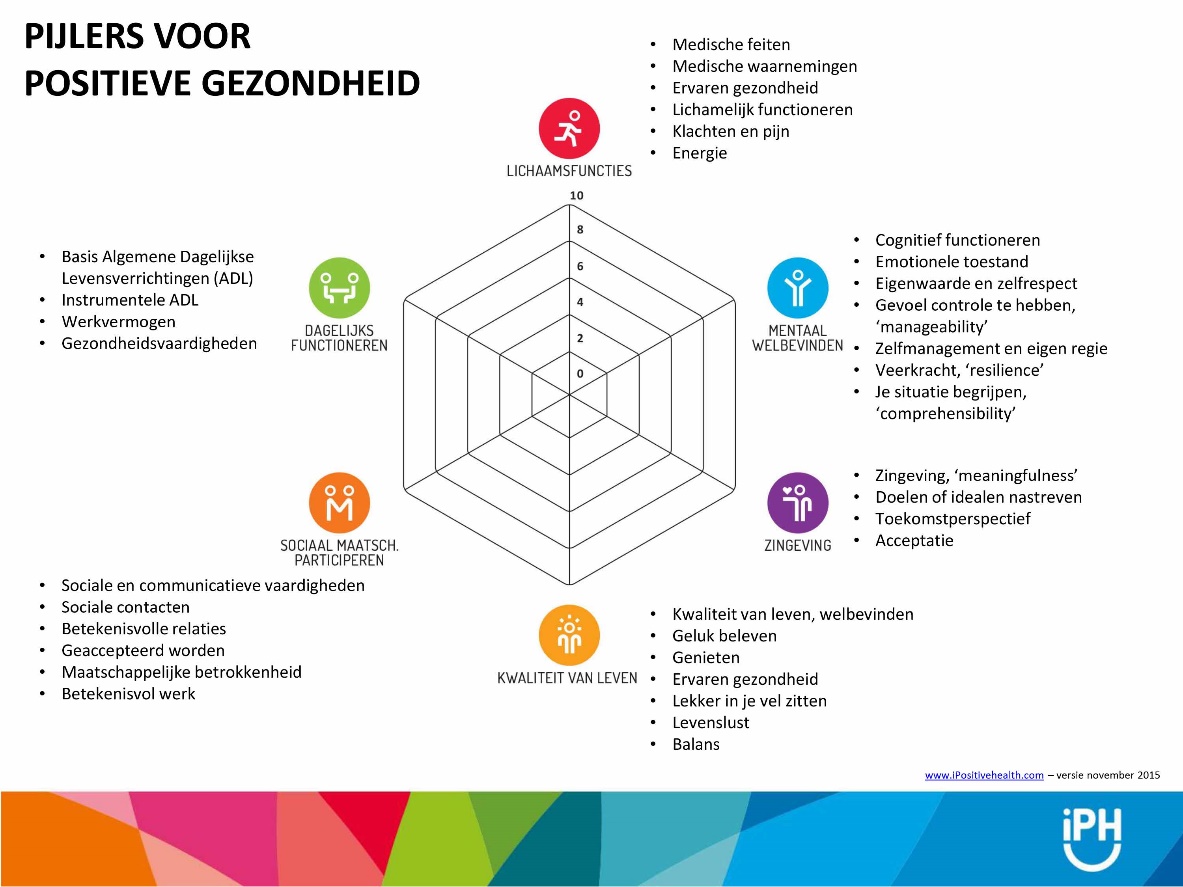 